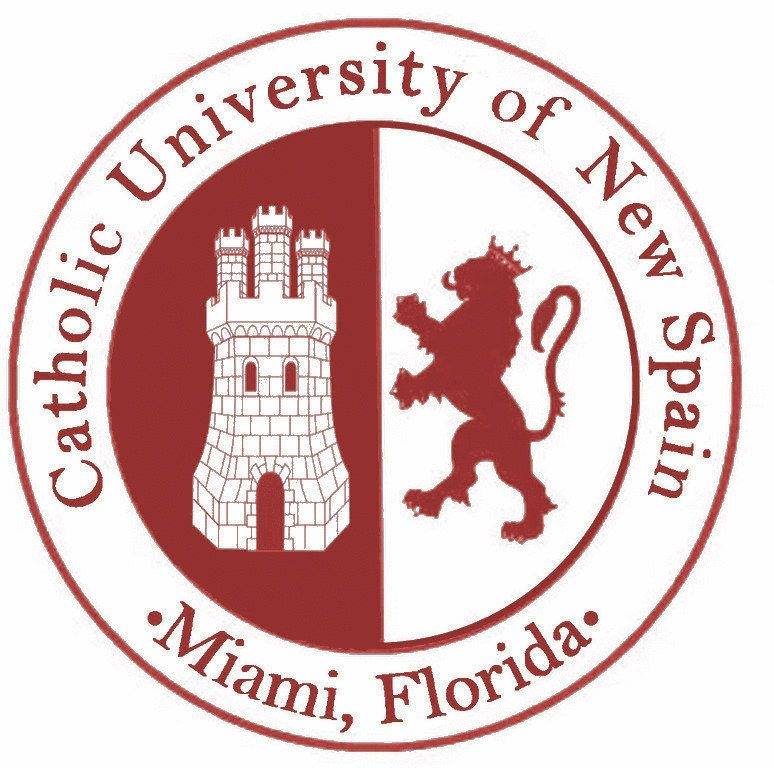                             Catholic university New Spain                     Universidad Católica Nova EspañaN 0711Решение Ученого Совета католического университета “Новая Испания”               о присуждении звания “Почетного Профессора” За выдающиеся достижения в научно-педагогической деятельности, оказавшие значительное влияние на развитие науки и университетского образования, способствующие росту международного престижа университета, решением  Ученого Совета университета “Новая Испания” звание “Почетный профессор католического университета Новая Испания” присвоено следующим лицам:Hачальнику Управления Канцелярии Е.И.В. по взаимодействию и сотрудничеству с Русской Православной Церковью Александр Юрьевичу Королеву-Перелешину Предводителю АГДС, кавалеру ордена Святой Анны 3-ей степениАлександру Сергеевичу Щеглову Вице-Предводителю АГДС, кавалеру ордена Святой Анны 3-ей степенид.т.н., профессору Николаю Дмитриевичу Шишкину Председателю Астраханского отделения Русского Географического Общества Профессору Петру Ивановичу Бухарицину Pешением Сената университета “Новая Испания” господин Александр Королев-Перелешин рекомендован в члены Академии Мальтийского Ордена ИспанииРектор католического университета Новая Испаниябарон Отто фон Фейгенблатт